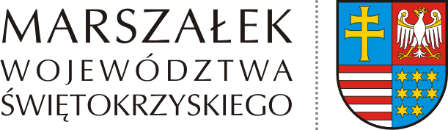 TK-IV.8046.6.9.2023							  	  Kielce, 04.07.2023Centrum Szkoleń „MILA”Konrad Nowacki  
ul. 1 Maja 72 25-511 Kielce Wystąpienie pokontrolne	Zgodnie z art. 48 ust. 1 ustawy z dnia 6 marca 2018 roku – Prawo przedsiębiorców  
(Dz. U. z 2023 r., poz. 221 z późn. zm.) oraz w związku z art. 54 ust. 1 ustawy z dnia 
19 sierpnia 2011 roku o przewozie towarów niebezpiecznych (t.j. Dz. U. z 2022 r., poz. 2147) została przeprowadzona kontrola w ośrodku szkoleń pn.: Centrum Szkoleń „MILA” 
Konrad Nowacki (ul. 1 Maja 72, 25-511 Kielce).	Kontrolę w dniu 21 czerwca 2023 roku, na podstawie upoważnienia 
TK-III.087.4.6.2023 z dnia 15 czerwca 2023 roku, przeprowadziła Pani Milena 
Pająk-Kotulska – główny specjalista w Oddziale Transportu Drogowego w Departamencie Infrastruktury, Transportu i Komunikacji Urzędu Marszałkowskiego Województwa Świętokrzyskiego w Kielcach, posiadająca legitymację służbową nr 3/2021 oraz Pani Anna Kudła – główny specjalista w Oddziale Transportu Drogowego w Departamencie Infrastruktury, Transportu i Komunikacji Urzędu Marszałkowskiego Województwa Świętokrzyskiego w Kielcach, posiadająca legitymację służbową nr 9/2020.Zakresem kontroli objęto terminowość wykonywania przez podmiot prowadzący kursy z zakresu przewozu towarów niebezpiecznych obowiązków, o których mowa w art. 53 ust. 1 pkt 1-2 i pkt 4-5 ustawy o przewozie towarów niebezpiecznych (t.j. Dz. U. z 2022 r., poz. 2147), prawidłowość i terminowość wydawania uczestnikom zaświadczeń o ukończeniu kursu 
z zakresu przewozu towarów niebezpiecznych oraz prawidłowość przechowywania dokumentacji dotyczącej prowadzonych kursów.Przedmiotowa kontrola dotyczyła okresu od 1 stycznia do 31 marca 2023 roku, 
a jej szczegółowe ustalenia przedstawiono w protokole kontroli Centrum Szkoleń „MILA” Konrad Nowacki z dnia 21 czerwca 2023 roku, co do którego kontrolowany przedsiębiorca 
nie wniósł, w wyznaczonym 7-dniowym terminie, żadnych zastrzeżeń.W wyniku przeprowadzonej kontroli nie stwierdzono naruszeń wykonywania działalności, o których mowa w art. 54 ust. 2 pkt 3-5 ustawy o przewozie towarów niebezpiecznych (t.j. Dz. U. z 2022 r., poz. 2147), rozporządzeniu Ministra Transportu, Budownictwa i Gospodarki Morskiej z dnia 19 maja 2012 roku w sprawie prowadzenia kursów z zakresu przewozu towarów niebezpiecznych (t.j. Dz.U. z 2021 r. poz. 2150) oraz rozporządzeniu Ministra Transportu, Budownictwa i Gospodarki Morskiej z dnia 15 lutego 2012 roku w sprawie egzaminów dla kierowców przewożących towary niebezpieczne 
(t.j. Dz. U. z 2022 r., poz. 356). Wobec powyższego, odstępuje się od wydania zaleceń pokontrolnych.